Class Options Non-refundable $125.00 due at the time of Registration!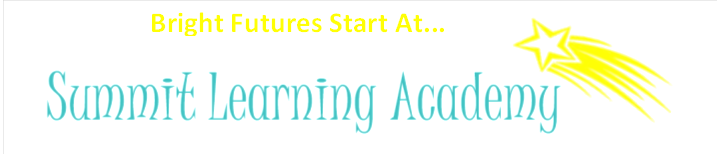 2021/2022 Tuition and Fees AgreementChild______________________ Class Name_____________________ Start Date_____________ANNUAL AND SEMESTER PAYMENTS ARE DUE IN FULL BEFORE THE FIRST DAY OF SCHOOL. MONTHLY PAYMENTS ARE DUE ON THE FIRST MONDAY OF EVERY MONTH, AUGUST THROUGH MAY. Your payment amount will always be the same regardless of holidays, absences, or snow days!Drop-In Tuition is subject to availability and requires prior approval from the director. Drop-in Tuition fees are due immediately upon approval and must be turned in with a Drop-In form. FEESLATE PICK-UP FEE- $1.00 will be charged per minute past school closing time of 5:00 P.m. LATE FEES MUST BE PAID NO LATER THAN THE WEEK AFTER. FAILURE TO DO SO WILL RESULT IN YOUR CHILD NOT BEING ABLE TO ATTEND! After 15 minutes, the staff will begin contacting the parents/emergency contacts. Authorities will be called if any child is not picked up within one hour after school is closed. We understand that occasionally meetings or other events can run late, please alert the school as soon as possible if you know you will be late. LATE PAYMENT FEE- $25 per month will be charged on balances over 10 days past due. To avoid a late fee, please contact us immediately if you are unable to make your payments as scheduledRETURN FUNDS FEE- $25 will be charged for insufficient fundsSCHEDULE CHANGE FEE $25 will be charged if changes are made more than once per year. Schedule Change Forms should be submitted at least two weeks prior to a change. WITHDRAWAL- A student Withdrawal Form must be submitted at least two weeks prior to withdrawal. If prior notice is not given, regular tuition fees equal to two week’s tuition will be charged. LUNCH FEES- Summit Learning Academy provides nutritional lunches daily. The cost per lunch is $4.00 per day. This can be paid, weekly or monthly. And will be billed separately from tuition. I HAVE READ AND AGREE TO THE TERMS OF PAYMENT Parent/Guardian Signature:_______________________________________    Date:_____________________Preschool* Monday through Friday * 8:30 a.m. to 3:00 p.m.Choose a Class: ⃝    Two-Year-Old   ⃝    Three-Year-Olds  ⃝    Four-Year-OldChoose a Payment Option: ⃝    Annual:     $6160 ⃝    Semester: $3080 ⃝    Monthly:   $616Preschool* Monday through Friday * 8:30 a.m. to 11:30 a.m.Choose a Class: ⃝    Two-Year-Old   ⃝    Three-Year-Olds  ⃝    Four-Year-OldChoose a Payment Option: ⃝    Annual:     $3070 ⃝    Semester: $1535 ⃝    Monthly:    $307Preschool* Monday, Wednesday, Friday * 8:30 a.m. to 3:00 p.m.Choose a Class: ⃝    Two-Year-Old   ⃝    Three-Year-Olds Choose a Payment Option: ⃝    Annual:     $3670 ⃝    Semester: $1835 ⃝    Monthly:    $367Preschool* Monday, Wednesday,  Friday * 8:30 a.m. to 11:30 a.m.Choose a Class: ⃝    Two-Year-Old   ⃝    Three-Year-Olds  ⃝Choose a Payment Option: ⃝    Annual:     $1840 ⃝    Semester: $920 ⃝    Monthly:    $184Thank you for choosing Summit Learning AcademyInspiring children to reach their full potential!Before Care Program 7:00 - 8:30 a.m.You will be billed Monthly for days your child attends. After Care Program 3:00-5:00 p.m.You will be billed Monthly for days your child attends** Please refer to the Before and After Care sheet for Prices**